EPS Program Agreement ContractName:    Last, First, MIProgram Name:  I attended the EPS New Student Orientation and/or reviewed the EPS New Student Orientation Power Point presentation on the Northern Arizona University Educational Psychology website.I understand the policies and procedures as stated in the Handbook.  I agree to fulfill the requirements as stated, and to abide by the policies set forth herein.I further agree that the Faculty in the Educational Psychology Department at Northern Arizona University have the right and responsibility to monitor my academic progress, professional skill development, professional goals and objectives, and personal characteristics relevant to training.I understand that there may be policies against receiving certifications from state credentialing offices if I was convicted of certain criminal offenses (applies to the School Counseling and School Psychology programs).____________________________________	           Student Signature____________________________________                           DatePlease have your faculty advisor sign this form.  Your faculty advisor will forward the signed document to the Educational Psychology Department to be included in your student file.							______________________________								        Faculty Signature							______________________________									Date of EducationDepartment of Educational Psychology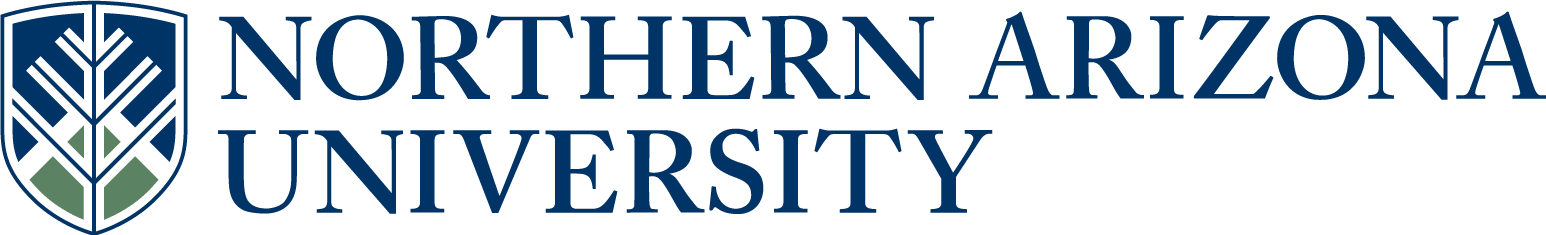 